HAVO-5 ENGLISH FORMAL Email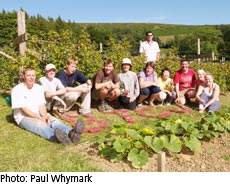  AanwijzingenSla na elke alinea een regel over.Gebruik 180 – 240 woorden. Noteer het aantal   woorden linksonder in de kantlijn.Schrijf je email in Calibri, 12pWelcome to BTCV holidaysBTCV Conservation Holidays offer you the experience of a lifetime. You can meet people you wouldn't normally meet and do things you didn't think you could do. Sure, you'll need to spend the days doing some physical work, but in return the stress and routine of your normal everyday life will be washed away and replaced by beautiful scenery, a sense of achievement and a bunch of new friends! You'll live, laugh and cook together - and in the evenings you'll get free time to relax, explore the locality, maybe socialise even more! Address your email to: 